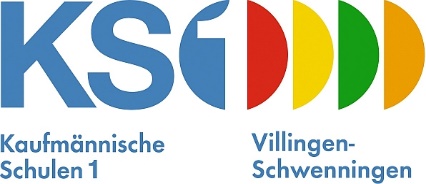 ANMELDUNGKaufmännische Berufsschule			SchülerdatenSchülerdatenSchülerdatenSchülerdatenSchülerdatenNameVornameGeburtsnameGeb. DatumGeburtsortGeb. LandStraßePLZ/OrtE-MailSchwerbehinderung/NachteilsausgleichSchwerbehinderung/NachteilsausgleichMobil-Nr.Festnetz-Nr.NationalitätReligionGeschlechtFamilienstandErziehungsberechtigte oder Bezugsperson (bitte auch bei Volljährigkeit angeben)Erziehungsberechtigte oder Bezugsperson (bitte auch bei Volljährigkeit angeben)Erziehungsberechtigte oder Bezugsperson (bitte auch bei Volljährigkeit angeben)Erziehungsberechtigte oder Bezugsperson (bitte auch bei Volljährigkeit angeben)Erziehungsberechtigte oder Bezugsperson (bitte auch bei Volljährigkeit angeben)VerhältnisNameVornameStraßePLZ/OrtMobil-Nr.Festnetz-Nr.Ausbildungsberuf, AusbildungsbetriebAusbildungsberuf, AusbildungsbetriebAusbildungsberuf, AusbildungsbetriebAusbildungsberuf, AusbildungsbetriebAusbildungsberuf, AusbildungsbetriebBerufUmschulungAusbildungszeitverkürzungAusbildungszeitverkürzungBetriebAusbilder*inStraßePLZ/OrtTelefonFax-NummerE-MailAusb.-BeginnAusb.-Endezuständige KammerSchullaufbahnSchullaufbahnSchullaufbahnSchullaufbahnSchullaufbahnErreichter Schulabschluss(bitte angeben)Erreichter Schulabschluss(bitte angeben)Wo wurde dieser Abschluss erreicht?(bitte Name der Schule angeben)Wo wurde dieser Abschluss erreicht?(bitte Name der Schule angeben)*) Angaben zur Mittleren Reife (Realschulabschluss):Wo wurde der Abschluss abgelegt?*) Angaben zur Mittleren Reife (Realschulabschluss):Wo wurde der Abschluss abgelegt?